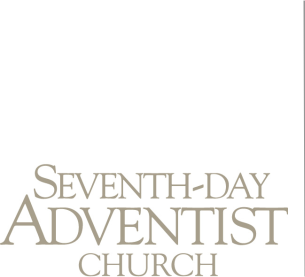                                                                                                                           (Localitate), România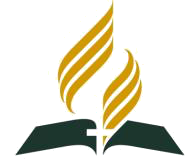                                                                                                                  (Numele pastorului), Pastor                                                                                                                                                   Telephone: (nr telefon)